___________________________________________________________________Dr F E Bolliger, Dr B Sarai, Dr D Gakhal and Dr K Hayer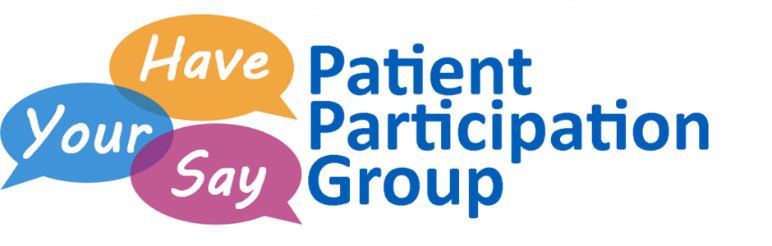 Agenda Date: 1st November 2021 Time: 5pm – 6pm Location: Child Health Room 151Dates of future meetings:TimePresenter5.00 pmWelcome and apologiesSylvia Bailey, Chair5.05 pm
(5 mins)Acceptance of Notes/Minutes on the 6th September 2021Sylvia Bailey, Chair5.10 pm
(5 mins)Practice UpdateAdam Noble – Practice Representative5.15 pm
(5 mins)WhatsApp groupSylvia Bailey, Chair5.20 pm
(10 mins)Recruitment drive for PPG Members -UpdateGroup discussion following last meeting5.30 pm
(15 mins)GP patient survey results 2021Adam Noble – Practice Representative5.45 pm
(10 mins)Survey questions Group discussion 5.55 pm
(5 mins)A.O.BSylvia Bailey, ChairMonday 6th December 5-6pm Xmas get together – not a formal meetingMonday 7th February 5-6pm